                  SAVEZ MAŽORETKINJA I POM-PON TIMOVA HRVATSKE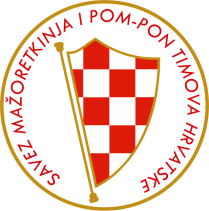                                 28. KVALIFIKACIJSKI TURNIR                                      KRIŽEVCI-Subota, 14. 05. 2016.POPIS NATJECATELJA:TIM:GRAD/MJESTO:KAD/JUN/SEN              IME I PREZIME:DATUM ROĐENJA: